ПРАВИТЕЛЬСТВО МОСКВЫПОСТАНОВЛЕНИЕот 23 ноября 2021 г. N 1820-ППО ПРЕДОСТАВЛЕНИИ ФИНАНСОВОЙ ПОДДЕРЖКИ ОРГАНИЗАЦИЯМ,ОБЕСПЕЧИВАЮЩИМ РАЗВИТИЕ ЭКОНОМИЧЕСКОГО ПОТЕНЦИАЛАГОРОДА МОСКВЫВ соответствии с Федеральным законом от 31 декабря 2014 г. N 488-ФЗ "О промышленной политике в Российской Федерации", Законом города Москвы от 7 октября 2015 г. N 55 "О промышленной политике города Москвы" Правительство Москвы постановляет:1. Установить, что:1.1. В городе Москве предоставляется финансовая поддержка организациям, обеспечивающим развитие экономического потенциала города Москвы, в целях компенсации части затрат на уплату процентов по кредитным договорам, в целях компенсации части затрат на уплату лизинговых платежей по договорам финансовой аренды (лизинга), заключенным в целях развития производственной, инвестиционной и иной экономической деятельности (далее - финансовая поддержка).(в ред. постановлений Правительства Москвы от 29.03.2022 N 480-ПП, от 18.04.2023 N 689-ПП)1.2. Финансовая поддержка предоставляется по итогам отбора, проводимого Московским Фондом поддержки промышленности и предпринимательства.(п. 1.2 в ред. постановления Правительства Москвы от 29.03.2022 N 480-ПП)1.3. Финансовая поддержка осуществляется за счет средств, предоставляемых государственному фонду развития промышленности, созданному городом Москвой, в форме субсидии из бюджета города Москвы.(в ред. постановления Правительства Москвы от 29.03.2022 N 480-ПП)2. Утвердить:2.1. Порядок предоставления финансовой поддержки субъектам деятельности в сфере промышленности в городе Москве в целях компенсации части затрат на уплату процентов по кредитным договорам, заключенным в целях развития производственной деятельности на территории города Москвы (приложение 1).2.2. Порядок предоставления финансовой поддержки организациям, реализующим отдельные инвестиционные проекты по строительству (реконструкции) объектов капитального строительства на территории города Москвы, в целях компенсации части затрат на уплату процентов по кредитным договорам (приложение 2).2.3. Порядок предоставления финансовой поддержки организациям, осуществляющим деятельность в основных секторах экономики города Москвы, в целях компенсации части затрат на уплату процентов по кредитным договорам (приложение 3).(п. 2.3 введен постановлением Правительства Москвы от 25.04.2022 N 628-ПП)2.4. Порядок предоставления финансовой поддержки субъектам деятельности в сфере промышленности в городе Москве в целях компенсации части затрат на уплату лизинговых платежей по договорам финансовой аренды (лизинга), заключенным в целях развития производственной деятельности на территории города Москвы (приложение 4).(п. 2.4 введен постановлением Правительства Москвы от 18.04.2023 N 689-ПП)(п. 2 в ред. постановления Правительства Москвы от 29.03.2022 N 480-ПП)3. Контроль за выполнением настоящего постановления возложить на заместителя Мэра Москвы в Правительстве Москвы по вопросам экономической политики и имущественно-земельных отношений Ефимова В.В.Мэр МосквыС.С. СобянинПриложение 1к постановлению ПравительстваМосквыот 23 ноября 2021 г. N 1820-ПППОРЯДОКПРЕДОСТАВЛЕНИЯ ФИНАНСОВОЙ ПОДДЕРЖКИ СУБЪЕКТАМ ДЕЯТЕЛЬНОСТИВ СФЕРЕ ПРОМЫШЛЕННОСТИ В ГОРОДЕ МОСКВЕ В ЦЕЛЯХ КОМПЕНСАЦИИЧАСТИ ЗАТРАТ НА УПЛАТУ ПРОЦЕНТОВ ПО КРЕДИТНЫМ ДОГОВОРАМ,ЗАКЛЮЧЕННЫМ В ЦЕЛЯХ РАЗВИТИЯ ПРОИЗВОДСТВЕННОЙ ДЕЯТЕЛЬНОСТИНА ТЕРРИТОРИИ ГОРОДА МОСКВЫ1. Общие положения1.1. Порядок предоставления финансовой поддержки субъектам деятельности в сфере промышленности в городе Москве в целях компенсации части затрат на уплату процентов по кредитным договорам, заключенным в целях развития производственной деятельности на территории города Москвы (далее - Порядок), определяет порядок предоставления государственным фондом развития промышленности, созданным городом Москвой (далее - Фонд), финансовой поддержки юридическим лицам, осуществляющим деятельность в сфере промышленности на территории города Москвы (далее - субъекты промышленности), в целях компенсации части затрат на уплату процентов по кредитным договорам, заключенным в целях развития производственной деятельности на территории города Москвы с банками, соответствующими установленным Федеральным законом от 2 декабря 1990 г. N 395-1 "О банках и банковской деятельности" требованиям (далее - финансовая поддержка).(в ред. постановлений Правительства Москвы от 27.07.2022 N 1622-ПП, от 21.02.2023 N 245-ПП)1.2. К отбору для предоставления финансовой поддержки по кредитным договорам, заключенным на цели, предусмотренные пунктами 2.1.1, 2.1.2, 2.1.4 и 2.1.5 настоящего Порядка, допускаются субъекты промышленности, соответствующие следующим требованиям:(в ред. постановления Правительства Москвы от 21.02.2023 N 245-ПП)1.2.1. Осуществление субъектом промышленности вида экономической деятельности, относящегося к обрабатывающему производству в соответствии с Общероссийским классификатором видов экономической деятельности, по данным Единого государственного реестра юридических лиц.1.2.2. Продолжительность регистрации субъекта промышленности в качестве юридического лица составляет не менее 24 календарных месяцев до дня подачи заявки на предоставление финансовой поддержки (далее - заявка).1.2.3. Постановка субъекта промышленности на учет в качестве налогоплательщика на территории города Москвы на день подачи заявки.(п. 1.2.3 в ред. постановления Правительства Москвы от 18.04.2023 N 689-ПП)1.2.4. Неполучение субъектом промышленности на первое число месяца, предшествующего месяцу, в котором планируется заключение договора о предоставлении финансовой поддержки, средств из бюджетов бюджетной системы Российской Федерации, предоставляемых в соответствии с иными нормативными правовыми актами, а также средств, предоставляемых иными фондами развития промышленности, на цели, установленные настоящим Порядком.1.2.5. Наличие у субъекта промышленности действующего на день подачи заявки кредитного договора, заключенного с банком на цели, указанные в пункте 2.1 настоящего Порядка (далее - кредитный договор):1.2.5.1. До 28 февраля 2022 г. (включительно), процентная ставка за пользование кредитом по которому на день подачи заявки установлена в размере не менее размера ключевой ставки, установленного Центральным банком Российской Федерации на день подачи заявки, и не более размера ключевой ставки, установленного Центральным банком Российской Федерации на день подачи заявки и увеличенного на 5 процентных пунктов.1.2.5.2. После 28 февраля 2022 г., процентная ставка за пользование кредитом по которому на день подачи заявки не превышает размера ключевой ставки, установленного Центральным банком Российской Федерации на день подачи заявки и увеличенного на 5 процентных пунктов.1.2.6. Отсутствие у субъекта промышленности задолженности по уплате налогов, сборов, страховых взносов, пеней, штрафов, процентов, подлежащих уплате в соответствии с законодательством Российской Федерации о налогах и сборах в бюджеты бюджетной системы Российской Федерации, в размере, превышающем 50 тыс. рублей, на дату получения справки налогового органа об исполнении налогоплательщиком (плательщиком сбора, плательщиком страховых взносов, налоговым агентом) обязанности по уплате налогов, сборов, страховых взносов, пеней, штрафов, процентов, полученной не ранее чем за 10 рабочих дней до дня подачи заявки.(п. 1.2.6 в ред. постановления Правительства Москвы от 18.04.2023 N 689-ПП)1.2.7. Наличие у субъекта промышленности производственных объектов, расположенных на территории города Москвы.1.2.8. Субъект промышленности не является иностранным юридическим лицом, а также российским юридическим лицом, в уставном (складочном) капитале которого доля участия иностранных юридических лиц, местом регистрации которых является государство или территория, включенные в утверждаемый Министерством финансов Российской Федерации Перечень государств и территорий, используемых для промежуточного (офшорного) владения активами Российской Федерации в отношении таких юридических лиц, в совокупности превышает 25 процентов.(п. 1.2.8 в ред. постановления Правительства Москвы от 21.02.2023 N 245-ПП)1.2.9. Отсутствие на день подачи заявки проведения в отношении субъекта промышленности процедур ликвидации, банкротства, реорганизации, приостановления деятельности субъекта промышленности в порядке, предусмотренном Кодексом Российской Федерации об административных правонарушениях.1.2.10. Отсутствие признаков аффилированности между субъектом промышленности и банком, предоставившим кредит.1.2.11. Численность работников субъекта промышленности, работающих в городе Москве на день подачи заявки, составляет:1.2.11.1. Не менее 50 работников - для субъектов промышленности, относящихся к высокотехнологичным производствам в соответствии с приказом Федеральной службы государственной статистики от 15 декабря 2017 г. N 832 "Об утверждении Методики расчета показателей "Доля продукции высокотехнологичных и наукоемких отраслей в валовом внутреннем продукте" и "Доля продукции высокотехнологичных и наукоемких отраслей в валовом региональном продукте субъекта Российской Федерации".1.2.11.2. Не менее 100 работников - для иных субъектов промышленности.1.2.12. Отсутствие сведений о субъекте промышленности в перечне организаций и физических лиц, в отношении которых имеются сведения об их причастности к экстремистской деятельности или терроризму, в перечне организаций и физических лиц, в отношении которых имеются сведения об их причастности к распространению оружия массового уничтожения, а также в реестре иностранных агентов.(п. 1.2.12 в ред. постановления Правительства Москвы от 21.02.2023 N 245-ПП)1.2.13. Субъект промышленности не является организацией нефтегазодобывающей промышленности, осуществляющей в качестве основного вида экономической деятельности деятельность, относящуюся к разделу В "Добыча полезных ископаемых" Общероссийского классификатора видов экономической деятельности.(п. 1.2.13 введен постановлением Правительства Москвы от 27.07.2022 N 1622-ПП)1.2(1). К отбору для предоставления финансовой поддержки по кредитным договорам, заключенным на цели, предусмотренные пунктом 2.1.3 настоящего Порядка, допускаются субъекты промышленности, соответствующие требованиям, установленным пунктами 1.2.3 - 1.2.6, 1.2.8 - 1.2.10, 1.2.12 и 1.2.13 настоящего Порядка.(п. 1.2(1) введен постановлением Правительства Москвы от 21.02.2023 N 245-ПП)1.3. Финансовая поддержка по кредитным договорам, заключенным на цели, предусмотренные пунктами 2.1.1, 2.1.2, 2.1.4 и 2.1.5 настоящего Порядка, предоставляется с учетом оценки количественных и качественных характеристик деятельности, осуществляемой субъектом промышленности, которые определяют уровень его развития и которые устанавливаются Фондом (далее - промышленный потенциал).(п. 1.3 в ред. постановления Правительства Москвы от 21.02.2023 N 245-ПП)1.4. Условиями предоставления финансовой поддержки являются:1.4.1. Соответствие в течение всего срока действия договора о предоставлении финансовой поддержки субъекта промышленности:1.4.1.1. Требованиям, установленным пунктами 1.2.1, 1.2.3 и 1.2.6 - 1.2.13 настоящего Порядка, - при предоставлении финансовой поддержки по кредитным договорам на цели, предусмотренные пунктами 2.1.1, 2.1.2, 2.1.4 и 2.1.5 настоящего Порядка.1.4.1.2. Требованиям, установленным пунктами 1.2.3, 1.2.6, 1.2.8 - 1.2.10, 1.2.12 и 1.2.13 настоящего Порядка, - при предоставлении финансовой поддержки по кредитным договорам на цели, предусмотренные пунктом 2.1.3 настоящего Порядка.(п. 1.4.1 в ред. постановления Правительства Москвы от 21.02.2023 N 245-ПП)1.4.2. Неполучение субъектом промышленности средств из бюджетов бюджетной системы Российской Федерации, предоставляемых в соответствии с иными нормативными правовыми актами, а также средств, предоставляемых иными фондами развития промышленности, на цели, установленные настоящим Порядком, в течение всего срока действия договора о предоставлении финансовой поддержки.1.4.3. Наличие кредитного договора, действующего в период действия договора о предоставлении финансовой поддержки.1.4.4. Достижение субъектом промышленности показателей эффективности предоставления финансовой поддержки, разрабатываемых Фондом и устанавливаемых в договоре о предоставлении финансовой поддержки.1.5. Объявление о проведении отбора с указанием срока начала и окончания приема заявок, а также требования к форме, содержанию заявок, порядок и сроки их рассмотрения, перечень прилагаемых к заявкам документов, сроки направления уведомлений субъектам промышленности устанавливаются Фондом и размещаются на сайте Фонда в информационно-телекоммуникационной сети Интернет (далее - сайт Фонда) в срок не позднее чем за два рабочих дня до дня начала приема заявок.1.6. Срок приема заявок не может составлять менее 10 календарных дней.2. Направления кредитования, по которым предоставляетсяфинансовая поддержка, и правила определения ее размера(в ред. постановления Правительства Москвыот 29.03.2022 N 480-ПП)2.1. Финансовая поддержка субъектам промышленности предоставляется в целях компенсации затрат на уплату процентов по кредитному договору, заключенному на следующие цели:2.1.1. Приобретение нового производственного оборудования для его размещения и последующего использования на производственных объектах субъекта промышленности, расположенных на территории города Москвы, включая транспортировку, таможенное оформление, в том числе уплату налогов, таможенных платежей, проведение монтажа и пусконаладки (за исключением затрат на проезд и проживание сервисных специалистов, а также затрат на приобретение транспортных средств).2.1.2. Приобретение исключительных и неисключительных прав на результаты интеллектуальной деятельности (включая программное обеспечение) для их последующего использования на производственных объектах субъекта промышленности, расположенных на территории города Москвы, в процессе производственной деятельности.2.1.3. Реализация инвестиционных проектов, направленных на создание или реконструкцию промышленной инфраструктуры на территории города Москвы, в том числе включающие благоустройство.(в ред. постановления Правительства Москвы от 21.02.2023 N 245-ПП)2.1.4. Пополнение оборотных средств для целей оплаты:2.1.4.1. Аренды недвижимого имущества, используемого в процессе производственной деятельности в городе Москве.2.1.4.2. Расходов на оплату коммунальных услуг, понесенных в связи с использованием недвижимого имущества, находящегося в собственности субъекта промышленности или используемого им на любом ином законном праве в процессе производственной деятельности в городе Москве.2.1.4.3. Сырья, материалов, комплектующих изделий, тары и упаковочных материалов для их последующего использования субъектом промышленности в процессе производственной деятельности в городе Москве, а также оплаты расходов по их доставке.2.1.5. Выплата заработной платы (включая начисления на оплату труда) работникам, занятым в процессах производственной деятельности субъекта промышленности в городе Москве.2.2. Финансовая поддержка не предоставляется:2.2.1. В целях компенсации затрат субъекта промышленности, связанных с кредитованием банком расчетного счета субъекта промышленности при недостаточности или отсутствии денежных средств на нем (овердрафт).2.2.2. В целях компенсации затрат субъекта промышленности по кредитным договорам, заключенным субъектом промышленности с банком, связанных с приобретением средств иностранной валюты.2.2.3. В целях компенсации затрат субъекта промышленности по кредитным договорам, связанным с выплатой заработной платы (включая начисления на оплату труда) руководителю субъекта промышленности, его заместителям, главному бухгалтеру и его заместителям.2.2.4. В целях компенсации затрат субъекта промышленности по кредитным договорам, заключенным субъектом промышленности с банком, связанных с приобретением ценных бумаг, инвестиционных активов, выдачей займов, рефинансированием имеющихся финансовых обязательств субъекта промышленности, а также иных целей, не предусмотренных пунктом 2.1 настоящего Порядка.2.3. Финансовая поддержка предоставляется в целях компенсации затрат на уплату процентов по кредитным договорам, понесенных субъектом промышленности со дня заключения договора о предоставлении финансовой поддержки, и предоставление финансовой поддержки осуществляется до 31 декабря 2025 г. по кредитным договорам, заключенным на цели, предусмотренные пунктами 2.1.1 - 2.1.3 настоящего Порядка, и до 31 декабря 2022 г. по кредитным договорам, заключенным на цели, предусмотренные пунктами 2.1.4 и 2.1.5 настоящего Порядка, либо до иной даты, согласованной с Мэром Москвы.(п. 2.3 в ред. постановления Правительства Москвы от 21.02.2023 N 245-ПП)2.4. Финансовая поддержка субъекту промышленности по кредитным договорам, заключенным на цели, указанные в пунктах 2.1.1 - 2.1.3 настоящего Порядка, предоставляется исходя из размера процентной ставки, установленного по кредитному договору и уменьшенного на три процентных пункта, и исходя из общего размера кредитных обязательств субъекта промышленности, но не более трех миллиардов рублей по кредитным договорам, либо в ином размере, определенном по согласованию с Мэром Москвы.(в ред. постановления Правительства Москвы от 21.02.2023 N 245-ПП)Финансовая поддержка субъекту промышленности по кредитным договорам, заключенным на цели, указанные в пунктах 2.1.4 и 2.1.5 настоящего Порядка, предоставляется исходя из размера процентной ставки, установленного по кредитному договору и уменьшенного на 9 процентных пунктов, и исходя из общего размера кредитных обязательств субъекта промышленности, но не более 500 млн рублей по кредитным договорам, либо в ином размере, определенном по согласованию с Мэром Москвы.(в ред. постановления Правительства Москвы от 21.02.2023 N 245-ПП)При этом расчет планируемого размера финансовой поддержки осуществляется со дня принятия решения о предоставлении финансовой поддержки.Субъекту промышленности предоставляется либо финансовая поддержка по кредитным договорам, заключенным на цели, указанные в пунктах 2.1.1 - 2.1.3 настоящего Порядка, либо финансовая поддержка по кредитным договорам, заключенным на цели, указанные в пунктах 2.1.4 и 2.1.5 настоящего Порядка.(п. 2.4 в ред. постановления Правительства Москвы от 27.07.2022 N 1622-ПП)3. Порядок рассмотрения заявок3.1. Для участия в отборе субъект промышленности представляет в Фонд заявку и документы в соответствии с формой заявки и перечнем, установленными Фондом.3.2. Фонд регистрирует заявку с прилагаемыми документами с указанием даты и времени их поступления и осуществляет их проверку на соответствие требованиям, установленным Фондом, в порядке и сроки, установленные Фондом.3.3. В случае несоответствия заявки и (или) прилагаемых документов требованиям, установленным Фондом (в том числе представления неполного комплекта документов), Фонд в срок не позднее трех рабочих дней со дня регистрации заявки с прилагаемыми документами направляет субъекту промышленности уведомление об отказе в приеме заявки к рассмотрению с указанием причин отказа способом, обеспечивающим подтверждение получения такого уведомления.В случае получения уведомления об отказе в приеме заявки к рассмотрению субъект промышленности вправе повторно подать доработанную заявку, но не позднее установленного Фондом срока окончания приема заявок. При этом днем регистрации доработанной заявки считается день повторной подачи заявки.3.4. Для проведения комплексной экспертизы заявок Фондом создается конкурсная комиссия.Состав и порядок работы конкурсной комиссии, порядок проведения комплексной экспертизы заявок, критерии оценки промышленного потенциала субъекта промышленности и минимальное значение оценки промышленного потенциала, необходимое для предоставления финансовой поддержки, утверждаются Фондом и размещаются на сайте Фонда в информационно-телекоммуникационной сети Интернет в срок не позднее двух рабочих дней со дня их утверждения Фондом.3.5. В рамках проведения комплексной экспертизы заявки конкурсная комиссия:3.5.1. Проводит проверку соответствия субъекта промышленности требованиям, установленным пунктом 1.2 настоящего Порядка.3.5.2. Осуществляет проверку заявки и прилагаемых документов на соответствие требованиям, установленным Фондом (если указанные обстоятельства не были выявлены на этапе рассмотрения заявки Фондом).3.5.3. Производит расчет размера предоставляемой субъекту промышленности финансовой поддержки.3.5.4. Осуществляет проверку представленного кредитного договора и целей предоставления кредита требованиям, установленным настоящим Порядком.3.5.5. Осуществляет оценку промышленного потенциала субъекта промышленности, обратившегося за предоставлением финансовой поддержки на цели, предусмотренные пунктами 2.1.1, 2.1.2, 2.1.4 и 2.1.5 настоящего Порядка, по критериям, установленным Фондом, с присвоением субъекту промышленности итогового значения по результатам указанной оценки в порядке, установленном Фондом.(в ред. постановления Правительства Москвы от 21.02.2023 N 245-ПП)Если по результатам оценки промышленного потенциала итоговое значение оценки промышленного потенциала субъекта промышленности меньше минимального значения этой оценки, утвержденного Фондом, конкурсная комиссия прекращает рассмотрение заявки и направляет субъекту промышленности уведомление о прекращении рассмотрения заявки способом, обеспечивающим подтверждение получения указанного уведомления.3.5.6. Оценивает заявки в соответствии с критериями оценки согласно приложению к настоящему Порядку и ранжирует заявки с присвоением каждой заявке порядкового номера.Заявке, получившей наибольшую итоговую оценку, присваивается наименьший порядковый номер, последующие порядковые номера присваиваются заявкам последовательно в порядке уменьшения итоговой оценки.Минимальная сумма баллов, присвоенная заявке по результатам итоговой оценки, не может составлять менее 33 баллов. При этом субъекту промышленности, заявке которого присвоено менее 33 баллов, финансовая поддержка не предоставляется.В случае если несколько заявок набрали равную итоговую оценку, наименьший порядковый номер присваивается заявке, поданной в более раннюю дату, а при совпадении дат - в более раннее время.3.6. По итогам проведения комплексной экспертизы заявки конкурсная комиссия подготавливает заключение о соответствии субъекта промышленности и заявки требованиям настоящего Порядка и требованиям, установленным Фондом, и возможности предоставления финансовой поддержки в размере, определенном конкурсной комиссией, либо о несоответствии установленным требованиям.3.7. В случае подготовки заключения о несоответствии субъекта промышленности требованиям настоящего Порядка и (или) заявки требованиям, установленным Фондом, конкурсная комиссия прекращает рассмотрение заявки и направляет субъекту промышленности уведомление о прекращении рассмотрения заявки способом, обеспечивающим подтверждение получения указанного уведомления, с указанием причин прекращения рассмотрения заявки.3.8. Количество субъектов промышленности, заявки которых отобраны для предоставления финансовой поддержки, и размер финансовой поддержки определяются конкурсной комиссией исходя из размера средств Фонда, предусмотренных для предоставления финансовой поддержки субъектам промышленности в текущем финансовом году.3.9. Субъекты промышленности, по заявкам которых конкурсной комиссией подготовлены заключения о соответствии субъекта промышленности и заявки требованиям настоящего Порядка и требованиям, установленным Фондом, и возможности предоставления финансовой поддержки, включаются в Перечень субъектов промышленности, отобранных для предоставления финансовой поддержки (далее - Перечень субъектов промышленности).3.10. Перечень субъектов промышленности с приложением заключений конкурсной комиссии в срок не позднее двух рабочих дней со дня формирования Перечня субъектов промышленности направляются на рассмотрение коллегиального органа управления Фонда, к компетенции которого уставными документами Фонда отнесено рассмотрение вопросов о предоставлении финансовой поддержки (далее - коллегиальный орган Фонда).3.11. Коллегиальный орган Фонда проводит рассмотрение представленных в соответствии с пунктом 3.10 настоящего Порядка Перечня субъектов промышленности и заключений конкурсной комиссии в порядке, предусмотренном Фондом.3.12. По итогам рассмотрения Перечня субъектов промышленности и заключений, представленных конкурсной комиссией в соответствии с пунктом 3.10 настоящего Порядка, по каждому из субъектов промышленности, включенных в Перечень субъектов промышленности, коллегиальный орган принимает решение о предоставлении Фондом финансовой поддержки субъекту промышленности в размере, определенном конкурсной комиссией в соответствии с пунктами 2.4 и 3.8 настоящего Порядка, подлежащее включению в протокол заседания коллегиального органа Фонда.3.13. Фонд уведомляет субъектов промышленности о принятом коллегиальным органом Фонда решении путем направления им уведомлений способом, обеспечивающим подтверждение их получения.4. Порядок заключения договора о предоставлениифинансовой поддержки4.1. Предоставление финансовой поддержки осуществляется на основании договора о предоставлении финансовой поддержки, заключаемого между Фондом и субъектом промышленности, в отношении которого принято решение о предоставлении финансовой поддержки (далее - договор).Форма договора устанавливается Фондом и размещается на сайте Фонда в информационно-телекоммуникационной сети Интернет.4.2. Фонд в срок не позднее трех рабочих дней со дня принятия решения о предоставлении финансовой поддержки направляет субъекту промышленности договор для его подписания способом, обеспечивающим подтверждение получения указанного договора.4.3. Субъект промышленности подписывает со своей стороны договор и направляет его в Фонд способом, обеспечивающим подтверждение получения указанного договора, в срок не позднее 5 рабочих дней со дня получения договора.4.4. В случае непредставления субъектом промышленности подписанного со своей стороны договора в срок, установленный пунктом 4.3 настоящего Порядка, Фонд принимает решение об отказе в предоставлении финансовой поддержки, о чем направляет субъекту промышленности уведомление способом, обеспечивающим подтверждение получения указанного уведомления.5. Порядок предоставления финансовой поддержкии осуществления контроля за соблюдением условий и порядкапредоставления финансовой поддержки5.1. Предоставление финансовой поддержки осуществляется в порядке и в сроки, установленные договором.5.2. Фонд осуществляет контроль за соблюдением субъектом промышленности условий договора (в том числе путем проведения выездных мероприятий), включая условия предоставления финансовой поддержки, предусмотренные пунктом 1.4 настоящего Порядка, достижение показателей эффективности предоставления финансовой поддержки.Сроки и периодичность проведения проверок, перечень документов, представляемых субъектом промышленности для проведения проверок, сроки их представления, а также сроки и основания проведения выездных мероприятий устанавливаются Фондом.5.3. В случае непредставления субъектом промышленности документов для проведения проверки, установления Фондом по итогам проведенной проверки несоблюдения субъектом промышленности условий предоставления финансовой поддержки, предусмотренных пунктом 1.4 настоящего Порядка, а также в случае недостижения субъектом промышленности показателей эффективности предоставления финансовой поддержки предоставление финансовой поддержки прекращается, договор расторгается Фондом в одностороннем порядке, а сумма финансовой поддержки, предоставленной субъекту промышленности, возвращается в полном объеме. Порядок возврата суммы финансовой поддержки, предоставленной субъекту промышленности, устанавливается Фондом.Приложениек Порядку предоставления финансовойподдержки субъектам деятельностив сфере промышленности в городе Москвев целях компенсации части затрат на уплатупроцентов по кредитным договорам, заключеннымв целях развития производственной деятельностина территории города МосквыКРИТЕРИИОЦЕНКИ ЗАЯВОК НА ПРЕДОСТАВЛЕНИЕ ФИНАНСОВОЙ ПОДДЕРЖКИСУБЪЕКТАМ ПРОМЫШЛЕННОСТИТаблица 1КРИТЕРИИ ОЦЕНКИ ЗАЯВОК НА ПРЕДОСТАВЛЕНИЕ ФИНАНСОВОЙПОДДЕРЖКИ СУБЪЕКТАМ ПРОМЫШЛЕННОСТИ, ЗА ИСКЛЮЧЕНИЕМФИНАНСОВОЙ ПОДДЕРЖКИ ПО КРЕДИТНЫМ ДОГОВОРАМ, ЗАКЛЮЧЕННЫМНА РЕАЛИЗАЦИЮ ИНВЕСТИЦИОННЫХ ПРОЕКТОВ, НАПРАВЛЕННЫХНА СОЗДАНИЕ ИЛИ РЕКОНСТРУКЦИЮ ПРОМЫШЛЕННОЙ ИНФРАСТРУКТУРЫНА ТЕРРИТОРИИ ГОРОДА МОСКВЫ, В ТОМ ЧИСЛЕВКЛЮЧАЮЩИХ БЛАГОУСТРОЙСТВОПорядок расчета оценки заявки:Э = С1 x К1 + С2 x К2 + С3 x К3 + С4 x К4 + С5 x K5, где:Э - итоговая оценка по каждой заявке;С1 - значение оценки по критерию "Доля выручки от производственного вида деятельности субъекта промышленности в общем объеме выручки за последний годовой отчетный период, по которому субъектом промышленности представлена отчетность в налоговый орган";К1 - удельный вес оценки по критерию "Доля выручки от производственного вида деятельности субъекта промышленности в общем объеме выручки за последний годовой отчетный период, по которому субъектом промышленности представлена отчетность в налоговый орган";С2 - значение оценки по критерию "Среднегодовая заработная плата на одного работника субъекта промышленности за последний годовой отчетный период, по которому субъектом промышленности представлена отчетность в налоговый орган";К2 - удельный вес оценки по критерию "Среднегодовая заработная плата на одного работника субъекта промышленности за последний годовой отчетный период, по которому субъектом промышленности представлена отчетность в налоговый орган";С3 - значение оценки по критерию "Доля инвестиций в производственную деятельность от общего объема инвестиций за последний годовой отчетный период, по которому субъектом промышленности представлена отчетность в налоговый орган";К3 - удельный вес оценки по критерию "Доля инвестиций в производственную деятельность от общего объема инвестиций за последний годовой отчетный период, по которому субъектом промышленности представлена отчетность в налоговый орган";С4 - значение оценки по критерию "Срок предоставления кредита";К4 - удельный вес оценки по критерию "Срок предоставления кредита";С5 - значение оценки по критерию "Итоговое значение оценки промышленного потенциала";К5 - удельный вес оценки по критерию "Итоговое значение оценки промышленного потенциала".Таблица 2КРИТЕРИИ ОЦЕНКИ ЗАЯВОК НА ПРЕДОСТАВЛЕНИЕ ФИНАНСОВОЙПОДДЕРЖКИ СУБЪЕКТАМ ПРОМЫШЛЕННОСТИ ПО КРЕДИТНЫМ ДОГОВОРАМ,ЗАКЛЮЧЕННЫМ НА РЕАЛИЗАЦИЮ ИНВЕСТИЦИОННЫХ ПРОЕКТОВ,НАПРАВЛЕННЫХ НА СОЗДАНИЕ ИЛИ РЕКОНСТРУКЦИЮ ПРОМЫШЛЕННОЙИНФРАСТРУКТУРЫ НА ТЕРРИТОРИИ ГОРОДА МОСКВЫ, В ТОМ ЧИСЛЕВКЛЮЧАЮЩИХ БЛАГОУСТРОЙСТВОПорядок расчета оценки заявки:Э = С3 x К3 + С4 x К4, где:Э - итоговая оценка по каждой заявке;С3 - значение оценки по критерию "Доля инвестиций в производственную деятельность от общего объема инвестиций за последний годовой отчетный период, по которому субъектом промышленности представлена отчетность в налоговый орган";К3 - удельный вес оценки по критерию "Доля инвестиций в производственную деятельность от общего объема инвестиций за последний годовой отчетный период, по которому субъектом промышленности представлена отчетность в налоговый орган";С4 - значение оценки по критерию "Срок предоставления кредита";К4 - удельный вес оценки по критерию "Срок предоставления кредита".Приложение 2к постановлению ПравительстваМосквыот 23 ноября 2021 г. N 1820-ПППОРЯДОКПРЕДОСТАВЛЕНИЯ ФИНАНСОВОЙ ПОДДЕРЖКИ ОРГАНИЗАЦИЯМ,РЕАЛИЗУЮЩИМ ОТДЕЛЬНЫЕ ИНВЕСТИЦИОННЫЕ ПРОЕКТЫПО СТРОИТЕЛЬСТВУ (РЕКОНСТРУКЦИИ) ОБЪЕКТОВ КАПИТАЛЬНОГОСТРОИТЕЛЬСТВА НА ТЕРРИТОРИИ ГОРОДА МОСКВЫ, В ЦЕЛЯХКОМПЕНСАЦИИ ЧАСТИ ЗАТРАТ НА УПЛАТУ ПРОЦЕНТОВПО КРЕДИТНЫМ ДОГОВОРАМ1. Общие положения1.1. Порядок предоставления финансовой поддержки организациям, реализующим отдельные инвестиционные проекты по строительству (реконструкции) объектов капитального строительства на территории города Москвы, в целях компенсации части затрат на уплату процентов по кредитным договорам (далее - Порядок) определяет порядок предоставления Московским Фондом поддержки промышленности и предпринимательства (далее - Фонд) финансовой поддержки юридическим лицам, реализующим отдельные инвестиционные проекты по строительству (реконструкции) объектов капитального строительства на территории города Москвы, в целях компенсации части затрат на уплату процентов по кредитным договорам, заключенным для реализации указанных инвестиционных проектов (далее - финансовая поддержка).1.2. Финансовая поддержка предоставляется юридическим лицам (за исключением государственных и муниципальных учреждений), осуществляющим реализацию отдельных инвестиционных проектов по строительству (реконструкции) объектов капитального строительства на территории города Москвы и соответствующим следующим требованиям (далее - организации):1.2.1. Постановка организации на учет в качестве налогоплательщика на территории города Москвы и осуществление организацией деятельности на территории города Москвы на день подачи заявки на предоставление финансовой поддержки (далее - заявка).(в ред. постановления Правительства Москвы от 18.04.2023 N 689-ПП)1.2.2. Организация не является иностранным юридическим лицом, а также российским юридическим лицом, в уставном (складочном) капитале которого доля участия иностранных юридических лиц, местом регистрации которых является государство или территория, включенные в Перечень иностранных государств и территорий, совершающих в отношении Российской Федерации, российских юридических лиц и физических лиц недружественные действия, утвержденный распоряжением Правительства Российской Федерации от 5 марта 2022 г. N 430-р, и (или) иностранных юридических лиц, местом регистрации которых является государство или территория, включенные в утверждаемый Министерством финансов Российской Федерации Перечень государств и территорий, используемых для промежуточного (офшорного) владения активами Российской Федерации в отношении таких юридических лиц, в совокупности превышает 25 процентов.(п. 1.2.2 в ред. постановления Правительства Москвы от 21.02.2023 N 245-ПП)1.2.3. Отсутствие на день подачи заявки проведения в отношении организации процедур ликвидации, банкротства, реорганизации или приостановления деятельности в порядке, предусмотренном Кодексом Российской Федерации об административных правонарушениях.1.2.4. Отсутствие у организации задолженности по уплате налогов, сборов, страховых взносов, пеней, штрафов, процентов, подлежащих уплате в соответствии с законодательством Российской Федерации о налогах и сборах в бюджеты бюджетной системы Российской Федерации, в размере, превышающем 50 тыс. рублей, на дату получения справки налогового органа об исполнении налогоплательщиком (плательщиком сбора, плательщиком страховых взносов, налоговым агентом) обязанности по уплате налогов, сборов, страховых взносов, пеней, штрафов, процентов, полученной не ранее чем за 10 рабочих дней до дня подачи заявки.(п. 1.2.4 в ред. постановления Правительства Москвы от 18.04.2023 N 689-ПП)1.2.5. Неполучение организацией на первое число месяца, предшествующего месяцу, в котором планируется заключение договора о предоставлении финансовой поддержки, средств из бюджетов бюджетной системы Российской Федерации, предоставляемых в соответствии с иными нормативными правовыми актами на цели, предусмотренные настоящим Порядком, в отношении кредитного договора, указанного в заявке.1.2.6. Наличие у организации действующего на день подачи заявки кредитного договора, соответствующего требованиям, установленным разделом 2 настоящего Порядка.1.2.7. Отсутствие у организации неустраненных нарушений договорных обязательств, обеспеченных за счет средств бюджета города Москвы, в течение года, предшествующего дню подачи заявки.1.2.8. Отсутствие признаков аффилированности между организацией и кредитной организацией, предоставившей кредит.1.2.9. Наличие у организации земельного участка, в отношении которого:1.2.9.1. В соответствии с законодательством о градостроительной деятельности установлен вид разрешенного использования земельного участка, предусматривающий размещение объектов капитального строительства (для земельных участков, принадлежащих организации на праве собственности или ином праве, не относящемся к аренде).1.2.9.2. В соответствии с законодательством о градостроительной деятельности установлен вид разрешенного использования земельного участка, предусматривающий размещение объектов капитального строительства, и договором аренды установлена цель использования земельного участка - строительство (реконструкция) объектов капитального строительства (для земельных участков, принадлежащих организации на праве аренды).1.2.10. Наличие у организации на день подачи заявки действующего разрешения на строительство объектов капитального строительства, строительство (реконструкция) которых осуществляется в рамках инвестиционного проекта, в целях реализации которого заключен кредитный договор (в случае если получение разрешения на строительство требуется в соответствии с законодательством о градостроительной деятельности).1.2.11. Отсутствие сведений об организации в перечне организаций и физических лиц, в отношении которых имеются сведения об их причастности к экстремистской деятельности или терроризму, в перечне организаций и физических лиц, в отношении которых имеются сведения об их причастности к распространению оружия массового уничтожения, а также в реестре иностранных агентов.(п. 1.2.11 введен постановлением Правительства Москвы от 21.02.2023 N 245-ПП)1.2.12. Отсутствие у организации поданной заявки на предоставление финансовой поддержки в целях компенсации части затрат на уплату процентов по кредитным договорам, заключенным в целях реализации инвестиционных проектов, направленных на создание или реконструкцию промышленной инфраструктуры на территории города Москвы, в том числе включающих благоустройство, в рамках развития производственной деятельности на территории города Москвы, которая находится на рассмотрении или по которой принято решение о предоставлении финансовой поддержки.(п. 1.2.12 введен постановлением Правительства Москвы от 21.02.2023 N 245-ПП)1.3. Условиями предоставления финансовой поддержки являются:1.3.1. Соответствие в течение всего срока действия договора о предоставлении финансовой поддержки организации требованиям, установленным пунктами 1.2.1 - 1.2.4, 1.2.8 - 1.2.12 настоящего Порядка.(в ред. постановления Правительства Москвы от 21.02.2023 N 245-ПП)1.3.2. Неполучение организацией средств из бюджетов бюджетной системы Российской Федерации, предоставляемых в соответствии с иными нормативными правовыми актами, на цели, установленные настоящим Порядком, в течение всего срока действия договора о предоставлении финансовой поддержки.1.3.3. Наличие кредитного договора, действующего в период действия договора о предоставлении финансовой поддержки и соответствующего требованиям, установленным разделом 2 настоящего Порядка.1.4. Объявление о проведении отбора с указанием срока начала и окончания приема заявок, а также требования к форме, содержанию заявок, порядок и сроки их рассмотрения, перечень прилагаемых к заявкам документов, сроки направления уведомлений организациям устанавливаются Фондом и размещаются на сайте Фонда в информационно-телекоммуникационной сети Интернет (далее - сайт Фонда) в срок не позднее чем за два рабочих дня до дня начала приема заявок.1.5. Срок приема заявок не может составлять менее 10 календарных дней.2. Требования к кредитному договору и правила определенияразмера финансовой поддержки2.1. Финансовая поддержка предоставляется организациям в целях компенсации части затрат на уплату процентов по кредитным договорам, заключенным в целях реализации инвестиционного проекта и соответствующим следующим требованиям:2.1.1. Кредитный договор заключен не позднее 31 декабря 2022 г.2.1.2. Валютой кредита является российский рубль.2.1.3. Кредит предоставлен в целях подготовки проектной документации и (или) проведения работ по строительству (реконструкции) объектов капитального строительства нежилого фонда и (или) приобретения прав на земельные участки.2.1.4. Процентная ставка по кредитному договору установлена в размере, не превышающем размер ключевой ставки, установленный Центральным банком Российской Федерации на день подачи заявки и увеличенный на три процентных пункта.2.2. Финансовая поддержка в соответствии с настоящим Порядком не предоставляется:2.2.1. В целях компенсации части затрат на уплату процентов по кредитным договорам, заключенным для реализации инвестиционных проектов, предусматривающих строительство (реконструкцию) только объектов капитального строительства, предназначенных для постоянного и (или) временного проживания граждан (многоквартирные жилые дома, апартаменты, индивидуальное жилищное строительство), и (или) размещения образовательных организаций и (или) поликлиник (далее - объекты, в отношении которых не предоставляется финансовая поддержка).2.2.2. В целях компенсации части расходов по уплате процентов по кредитным договорам, заключенным для реализации инвестиционных проектов по строительству (реконструкции) объектов капитального строительства, по которым не получены разрешения на строительство или срок действия разрешений на строительство истек на день подачи заявки.2.2.3. В целях компенсации части затрат на уплату процентов по кредитам, полученным организацией, включенной в Единый реестр субъектов малого и среднего предпринимательства, в целях реализации инвестиционного проекта по строительству (реконструкции) объектов капитального строительства площадью менее 20 тыс. квадратных метров.2.3. Размер предоставляемой финансовой поддержки определяется исходя из размера процентной ставки по кредитному договору (но не более размера ключевой ставки, установленного Центральным банком Российской Федерации на день принятия решения о предоставлении финансовой поддержки и увеличенного на три процентных пункта), уменьшенного на 9 процентных пунктов.(в ред. постановления Правительства Москвы от 24.05.2022 N 882-ПП)При этом финансовая поддержка не предоставляется в случае если по итогам уменьшения размера процентной ставки по кредитному договору на 9 процентных пунктов его значение является отрицательной величиной или равно нулю.(в ред. постановления Правительства Москвы от 24.05.2022 N 882-ПП)2.4. В случае предоставления финансовой поддержки в целях компенсации части затрат на уплату процентов по кредитному договору, заключенному для реализации инвестиционного проекта, который предусматривает строительство (реконструкцию) объектов, в отношении которых финансовая поддержка не предоставляется, и строительство (реконструкцию) наряду с ними иных объектов, размер финансовой поддержки определяется в соответствии с пунктом 2.3 настоящего Порядка с применением корректирующего коэффициента.Значение корректирующего коэффициента определяется по формуле:К = Пц / По, где:К - корректирующий коэффициент;Пц - общая площадь объектов капитального строительства, строящихся (реконструируемых) в рамках реализации инвестиционного проекта и не относящихся к объектам капитального строительства, в отношении которых финансовая поддержка не предоставляется;По - общая площадь объектов капитального строительства, строящихся (реконструируемых) в рамках реализации инвестиционного проекта.2.5. В случае наличия у организации нескольких кредитных договоров, полученных в целях реализации одного или нескольких инвестиционных проектов по строительству (реконструкции) объектов капитального строительства, определение размера финансовой поддержки осуществляется по каждому из таких кредитных договоров, указанных в рамках одной заявки.2.6. Предоставление финансовой поддержки осуществляется до 31 декабря 2023 г.3. Порядок рассмотрения заявок3.1. Для участия в отборе организация представляет в Фонд заявку и документы в соответствии с формой заявки и перечнем, установленными Фондом.3.2. Фонд регистрирует заявку с приложенными документами с указанием даты и времени их поступления и осуществляет их проверку на соответствие требованиям к форме и комплектности, установленным Фондом, в порядке и сроки, установленные Фондом.3.3. В случае несоответствия заявки и (или) приложенных документов требованиям, установленным Фондом (в том числе представления неполного комплекта документов), Фонд направляет организации уведомление об отказе в приеме заявки к рассмотрению с указанием причин отказа способом, обеспечивающим подтверждение получения такого уведомления.В случае получения уведомления об отказе в приеме заявки к рассмотрению организация вправе повторно подать доработанную заявку, но не позднее установленного Фондом срока окончания приема заявок.При этом днем регистрации доработанной заявки считается день повторной подачи заявки.3.4. В случае соответствия заявки и приложенных к ней документов требованиям к форме и комплектности, установленным Фондом, Фонд осуществляет комплексную экспертизу заявки с приложенными документами в порядке и сроки, установленные Фондом.3.5. В рамках комплексной экспертизы заявки Фонд:3.5.1. Осуществляет проверку соответствия организации, кредитного договора, в том числе в части инвестиционного проекта, требованиям, установленным настоящим Порядком.3.5.2. Осуществляет проверку заявки и приложенных документов на соответствие требованиям, установленным Фондом (в том числе, если указанные обстоятельства не были выявлены на этапе принятия заявки к рассмотрению).3.5.3. Производит расчет размера предоставляемой финансовой поддержки.3.5.4. Принимает решение о предоставлении финансовой поддержки и уведомляет организации о принятом решении путем направления им уведомлений способом, обеспечивающим подтверждение их получения.3.6. Количество получателей финансовой поддержки определяется исходя из размера средств Фонда, предусмотренных для предоставления финансовой поддержки в текущем финансовом году.3.7. В случае выявления по итогам экспертизы несоответствия организации и (или) кредитного договора, и (или) заявки, и (или) приложенных документов требованиям, установленным настоящим Порядком или Фондом, Фонд направляет организации уведомление об отказе в предоставлении финансовой поддержки способом, подтверждающим получение указанного уведомления.3.8. Организация, подавшая заявку, вправе отозвать поданную заявку до дня получения уведомления о предоставлении финансовой поддержки либо об отказе в предоставлении финансовой поддержки.4. Порядок заключения договора о предоставлениифинансовой поддержки4.1. Предоставление финансовой поддержки осуществляется на основании договора о предоставлении финансовой поддержки, заключаемого между организацией, в отношении которой принято решение о предоставлении финансовой поддержки (далее - получатель финансовой поддержки), и Фондом (далее - договор).Форма договора устанавливается Фондом и размещается на сайте Фонда.4.2. Фонд в срок не позднее 10 рабочих дней со дня принятия решения о предоставлении финансовой поддержки направляет получателю финансовой поддержки договор для его подписания способом, обеспечивающим подтверждение получения указанного договора.4.3. Получатель финансовой поддержки подписывает со своей стороны договор и направляет его в Фонд способом, обеспечивающим подтверждение получения договора, в срок не позднее 5 рабочих дней со дня получения договора.4.4. В случае непредставления получателем финансовой поддержки подписанного со своей стороны договора в срок, установленный пунктом 4.3 настоящего Порядка, Фонд принимает решение об отказе в предоставлении финансовой поддержки, о чем направляет получателю финансовой поддержки уведомление способом, обеспечивающим подтверждение получения указанного уведомления.5. Порядок предоставления финансовой поддержкии осуществления контроля за соблюдением условий и порядкапредоставления финансовой поддержки5.1. Предоставление финансовой поддержки осуществляется в порядке и сроки, установленные договором.Договором может быть предусмотрено плановое (авансовое) предоставление финансовой поддержки.5.2. Фонд осуществляет контроль за соблюдением получателем финансовой поддержки условий договора (в том числе путем проведения выездных мероприятий), включая условия предоставления финансовой поддержки, установленные пунктом 1.3 настоящего Порядка, а также проверку достижения показателей эффективности предоставления финансовой поддержки, установленных договором.Сроки и периодичность проведения проверок, перечень документов, представляемых для проведения проверок, сроки их представления, а также сроки и основания проведения выездных мероприятий устанавливаются Фондом.5.3. В случае непредставления или неоднократного нарушения сроков представления (более двух раз подряд) получателем финансовой поддержки документов для проведения проверки, установления Фондом по итогам проведенной проверки несоблюдения организацией условий предоставления финансовой поддержки, а также в случае недостижения получателем финансовой поддержки показателей эффективности предоставления финансовой поддержки договор расторгается Фондом в одностороннем порядке, а сумма финансовой поддержки, предоставленная получателю финансовой поддержки, возвращается в полном объеме. Порядок возврата суммы финансовой поддержки устанавливается Фондом.5.4. Показателем эффективности предоставления финансовой поддержки является срок ввода в эксплуатацию объектов капитального строительства, строящихся (реконструируемых) в рамках реализации инвестиционного проекта, который исчисляется со дня принятия решения о предоставлении финансовой поддержки и который составляет:(в ред. постановления Правительства Москвы от 24.05.2022 N 882-ПП)5.4.1. Три года, если общая площадь планируемых к строительству (реконструкции) объектов капитального строительства не превышает 50 тыс. квадратных метров (включительно).5.4.2. Четыре года, если общая площадь планируемых к строительству (реконструкции) объектов капитального строительства составляет более 50 тыс. квадратных метров и не превышает 70 тыс. квадратных метров (включительно).5.4.3. Пять лет, если общая площадь планируемых к строительству (реконструкции) объектов капитального строительства составляет более 70 тыс. квадратных метров и не превышает 100 тыс. квадратных метров (включительно).5.4.4. Шесть лет, если общая площадь планируемых к строительству (реконструкции) объектов капитального строительства превышает 100 тыс. квадратных метров.5.5. Дополнительные показатели эффективности предоставления финансовой поддержки разрабатываются Фондом и устанавливаются в договоре.Приложение 3к постановлению ПравительстваМосквыот 23 ноября 2021 г. N 1820-ПППОРЯДОКПРЕДОСТАВЛЕНИЯ ФИНАНСОВОЙ ПОДДЕРЖКИ ОРГАНИЗАЦИЯМ,ОСУЩЕСТВЛЯЮЩИМ ДЕЯТЕЛЬНОСТЬ В ОСНОВНЫХ СЕКТОРАХ ЭКОНОМИКИГОРОДА МОСКВЫ, В ЦЕЛЯХ КОМПЕНСАЦИИ ЧАСТИ ЗАТРАТ НА УПЛАТУПРОЦЕНТОВ ПО КРЕДИТНЫМ ДОГОВОРАМ1. Общие положения1.1. Порядок предоставления финансовой поддержки организациям, осуществляющим деятельность в основных секторах экономики города Москвы, в целях компенсации части затрат на уплату процентов по кредитным договорам (далее - Порядок) определяет порядок предоставления Московским Фондом поддержки промышленности и предпринимательства (далее - Фонд) финансовой поддержки коммерческим юридическим лицам, осуществляющим деятельность в основных секторах экономики города Москвы, в целях компенсации части затрат на уплату процентов по кредитным договорам, заключенным с банками, соответствующими установленным Федеральным законом от 2 декабря 1990 г. N 395-1 "О банках и банковской деятельности" требованиям (далее - финансовая поддержка).1.2. К отбору для предоставления финансовой поддержки допускаются коммерческие юридические лица (за исключением государственных, муниципальных унитарных предприятий, а также юридических лиц с долей участия Российской Федерации, субъекта Российской Федерации, муниципального образования в уставном капитале), соответствующие следующим требованиям (далее - организации):1.2.1. Постановка организации на учет в качестве налогоплательщика на территории города Москвы и осуществление организацией деятельности на территории города Москвы на день подачи заявки на предоставление финансовой поддержки (далее - заявка).(в ред. постановления Правительства Москвы от 18.04.2023 N 689-ПП)1.2.2. Осуществление организацией на день подачи заявки в качестве основного вида экономической деятельности одного из видов экономической деятельности в соответствии с Общероссийским классификатором видов экономической деятельности, относящихся к отраслям экономики, указанным в приложении к настоящему Порядку.1.2.3. Организация не является иностранным юридическим лицом, а также российским юридическим лицом, в уставном (складочном) капитале которого доля участия иностранных юридических лиц, местом регистрации которых является государство или территория, включенные в Перечень иностранных государств и территорий, совершающих в отношении Российской Федерации, российских юридических лиц и физических лиц недружественные действия, утвержденный распоряжением Правительства Российской Федерации от 5 марта 2022 г. N 430-р, и (или) иностранных юридических лиц, местом регистрации которых является государство или территория, включенные в утверждаемый Министерством финансов Российской Федерации Перечень государств и территорий, используемых для промежуточного (офшорного) владения активами Российской Федерации в отношении таких юридических лиц, в совокупности превышает 25 процентов.(п. 1.2.3 в ред. постановления Правительства Москвы от 21.02.2023 N 245-ПП)1.2.4. Организация не включена в Единый реестр субъектов малого и среднего предпринимательства.1.2.5. Организация не является системообразующей организацией, включенной в перечень системообразующих организаций российской экономики.1.2.6. Организация не является организацией оборонно-промышленного комплекса, включенной в сводный реестр организаций оборонно-промышленного комплекса.1.2.7. Организация не является субъектом деятельности в сфере промышленности, подавшим заявку на предоставление финансовой поддержки в целях компенсации части затрат на уплату процентов по кредитным договорам, заключенным в целях развития производственной деятельности на территории города Москвы, которая находится на рассмотрении или по которой принято решение о предоставлении финансовой поддержки, организацией, реализующей инвестиционные проекты по строительству (реконструкции) объектов капитального строительства на территории города Москвы.(в ред. постановления Правительства Москвы от 24.05.2022 N 882-ПП)1.2.8. Организация на день подачи заявки не является поставщиком (подрядчиком, исполнителем) по контрактам, заключенным с заказчиками города Москвы в порядке, предусмотренном Федеральным законом от 5 апреля 2013 г. N 44-ФЗ "О контрактной системе в сфере закупок товаров, работ, услуг для обеспечения государственных и муниципальных нужд", и предусматривающим выплату аванса в размере, равном или превышающем 50 процентов от цены контракта.1.2.9. Отсутствие на день подачи заявки проведения в отношении организации процедур ликвидации, банкротства, реорганизации или приостановления деятельности в порядке, предусмотренном Кодексом Российской Федерации об административных правонарушениях.1.2.10. Отсутствие у организации задолженности по уплате налогов, сборов, страховых взносов, пеней, штрафов, процентов, подлежащих уплате в соответствии с законодательством Российской Федерации о налогах и сборах в бюджеты бюджетной системы Российской Федерации, в размере, превышающем 50 тыс. рублей, на дату получения справки налогового органа об исполнении налогоплательщиком (плательщиком сбора, плательщиком страховых взносов, налоговым агентом) обязанности по уплате налогов, сборов, страховых взносов, пеней, штрафов, процентов, полученной не ранее чем за 10 рабочих дней до дня подачи заявки.(п. 1.2.10 в ред. постановления Правительства Москвы от 18.04.2023 N 689-ПП)1.2.11. Неполучение организацией на первое число месяца, предшествующего месяцу, в котором планируется заключение договора о предоставлении финансовой поддержки, средств из бюджетов бюджетной системы Российской Федерации, предоставляемых в соответствии с иными нормативными правовыми актами на цели, предусмотренные настоящим Порядком, в отношении кредитного договора, указанного в заявке.1.2.12. Наличие у организации действующего на день подачи заявки кредитного договора, заключенного с банком на цели, предусмотренные разделом 2 настоящего Порядка (далее - кредитный договор):1.2.12.1. До 28 февраля 2022 г. (включительно), процентная ставка за пользование кредитом по которому на день подачи заявки установлена в размере не менее размера ключевой ставки, установленного Центральным банком Российской Федерации на день подачи заявки, и не более размера ключевой ставки, установленного Центральным банком Российской Федерации на день подачи заявки и увеличенного на 5 процентных пунктов.1.2.12.2. После 28 февраля 2022 г., процентная ставка за пользование кредитом по которому на день подачи заявки не превышает размера ключевой ставки, установленного Центральным банком Российской Федерации на день подачи заявки и увеличенного на 5 процентных пунктов.1.2.13. Отсутствие у организации неустраненных нарушений договорных обязательств, обеспеченных за счет средств бюджета города Москвы, в течение года, предшествующего дню подачи заявки.1.2.14. Отсутствие признаков аффилированности между организацией и банком, предоставившим кредит.1.2.15. Численность работников организации, работающих в городе Москве, на день подачи заявки составляет не менее 150 работников.1.2.16. Отсутствие сведений об организации в перечне организаций и физических лиц, в отношении которых имеются сведения об их причастности к экстремистской деятельности или терроризму, в перечне организаций и физических лиц, в отношении которых имеются сведения об их причастности к распространению оружия массового уничтожения, а также в реестре иностранных агентов.(п. 1.2.16 введен постановлением Правительства Москвы от 21.02.2023 N 245-ПП)1.3. Условиями предоставления финансовой поддержки являются:1.3.1. Соответствие в течение всего срока действия договора о предоставлении финансовой поддержки организации требованиям, установленным пунктами 1.2.1 - 1.2.10 и 1.2.14 - 1.2.16 настоящего Порядка.(в ред. постановления Правительства Москвы от 21.02.2023 N 245-ПП)1.3.2. Неполучение организацией средств из бюджетов бюджетной системы Российской Федерации, предоставляемых в соответствии с иными нормативными правовыми актами, на цели, установленные настоящим Порядком, в течение всего срока действия договора о предоставлении финансовой поддержки.1.3.3. Наличие кредитного договора, действующего в период действия договора о предоставлении финансовой поддержки.1.4. Объявление о проведении отбора с указанием срока начала и окончания приема заявок, а также требования к форме, содержанию заявок, порядок и сроки их рассмотрения, перечень прилагаемых к заявкам документов, сроки направления уведомлений организациям устанавливаются Фондом и размещаются на сайте Фонда в информационно-телекоммуникационной сети Интернет (далее - сайт Фонда) в срок не позднее чем за два рабочих дня до дня начала приема заявок.1.5. Срок приема заявок не может составлять менее 10 календарных дней.2. Направления кредитования, по которым предоставляетсяфинансовая поддержка, и правила определения ее размера2.1. Финансовая поддержка организациям предоставляется в целях компенсации затрат на уплату процентов по кредитным договорам, заключенным на следующие цели:2.1.1. Пополнение оборотных средств для целей оплаты:2.1.1.1. Аренды недвижимого имущества, используемого при осуществлении деятельности на территории города Москвы.2.1.1.2. Расходов на оплату коммунальных услуг, понесенных в связи с использованием недвижимого имущества, находящегося в собственности организации или используемого ею на любом ином законном праве при осуществлении деятельности на территории города Москвы.2.1.1.3. Сырья, материалов, комплектующих изделий, тары и упаковочных материалов для их последующего использования организацией при осуществлении деятельности на территории города Москвы, а также оплаты расходов по их доставке.2.1.2. Выплата заработной платы (включая начисления на оплату труда) работникам организации, работающим в городе Москве.2.2. Финансовая поддержка не предоставляется:2.2.1. В целях компенсации затрат организации, связанных с кредитованием банком расчетного счета организации при недостаточности или отсутствии денежных средств на нем (овердрафт).2.2.2. В целях компенсации затрат организации по кредитным договорам, заключенным организацией с банком, связанных с приобретением средств иностранной валюты.2.2.3. В целях компенсации затрат организации по кредитным договорам, заключенным в иностранной валюте.2.2.4. В целях компенсации затрат организации по кредитным договорам, заключенным организацией с банком, связанных с приобретением ценных бумаг, инвестиционных активов, выдачей займов, рефинансированием имеющихся финансовых обязательств организации, а также иных целях, не предусмотренных пунктом 2.1 настоящего Порядка.2.3. Финансовая поддержка предоставляется в целях компенсации затрат на уплату процентов по кредитным договорам, понесенных организацией со дня заключения договора о предоставлении финансовой поддержки.2.4. Финансовая поддержка предоставляется исходя из размера процентной ставки, установленного по кредитному договору и уменьшенного на 9 процентных пунктов.Размер финансовой поддержки не может превышать сумму уплаченных организацией в бюджет города Москвы налогов (включая налог на доходы физических лиц, перечисленный организацией в качестве налогового агента) за год, предшествующий году подачи заявки.При этом расчет планируемого размера финансовой поддержки осуществляется со дня принятия решения о предоставлении финансовой поддержки.(п. 2.4 в ред. постановления Правительства Москвы от 24.05.2022 N 882-ПП)2.5. Предоставление финансовой поддержки осуществляется до 31 декабря 2022 г.3. Порядок рассмотрения заявок3.1. Для участия в отборе организация представляет в Фонд заявку и документы в соответствии с формой заявки и перечнем, установленными Фондом.3.2. Фонд регистрирует заявку с приложенными документами с указанием даты и времени их поступления и осуществляет их проверку на соответствие требованиям к форме и комплектности, установленным Фондом, в порядке и сроки, установленные Фондом.3.3. В случае несоответствия заявки и (или) приложенных документов требованиям, установленным Фондом (в том числе представления неполного комплекта документов), Фонд направляет организации уведомление об отказе в приеме заявки к рассмотрению с указанием причин отказа способом, обеспечивающим подтверждение получения такого уведомления.В случае получения уведомления об отказе в приеме заявки к рассмотрению организация вправе повторно подать доработанную заявку, но не позднее установленного Фондом срока окончания приема заявок.При этом днем регистрации доработанной заявки считается день повторной подачи заявки.3.4. В случае соответствия заявки и приложенных к ней документов требованиям к форме и комплектности, установленным Фондом, Фонд осуществляет комплексную экспертизу заявки с приложенными документами в порядке и сроки, установленные Фондом.3.5. В рамках комплексной экспертизы заявки Фонд:3.5.1. Осуществляет проверку соответствия организации, кредитного договора требованиям, установленным настоящим Порядком.3.5.2. Осуществляет проверку заявки и приложенных документов на соответствие требованиям, установленным Фондом (в том числе, если указанные обстоятельства не были выявлены на этапе принятия заявки к рассмотрению).3.5.3. Производит расчет размера предоставляемой финансовой поддержки.3.5.4. Принимает решение о предоставлении финансовой поддержки и уведомляет организации о принятом решении путем направления им уведомлений способом, обеспечивающим подтверждение их получения.3.6. Количество получателей финансовой поддержки определяется исходя из размера средств Фонда, предусмотренных для предоставления финансовой поддержки в текущем финансовом году.3.7. В случае выявления по итогам экспертизы несоответствия организации и (или) кредитного договора, и (или) заявки, и (или) приложенных документов требованиям, установленным настоящим Порядком или Фондом, Фонд направляет организации уведомление об отказе в предоставлении финансовой поддержки способом, подтверждающим получение указанного уведомления.3.8. Организация, подавшая заявку, вправе отозвать поданную заявку до дня получения уведомления о предоставлении финансовой поддержки либо об отказе в предоставлении финансовой поддержки.4. Порядок заключения договора о предоставлениифинансовой поддержки4.1. Предоставление финансовой поддержки осуществляется на основании договора о предоставлении финансовой поддержки, заключаемого между организацией, в отношении которой принято решение о предоставлении финансовой поддержки (далее - получатель финансовой поддержки), и Фондом (далее - договор).Форма договора устанавливается Фондом и размещается на сайте Фонда.4.2. Фонд в срок не позднее трех рабочих дней со дня принятия решения о предоставлении финансовой поддержки направляет получателю финансовой поддержки договор для его подписания способом, обеспечивающим подтверждение получения указанного договора.4.3. Получатель финансовой поддержки подписывает со своей стороны договор и направляет его в Фонд способом, обеспечивающим подтверждение получения договора, в срок не позднее 5 рабочих дней со дня получения договора.4.4. В случае непредставления получателем финансовой поддержки подписанного со своей стороны договора в срок, установленный пунктом 4.3 настоящего Порядка, Фонд принимает решение об отказе в предоставлении финансовой поддержки, о чем направляет получателю финансовой поддержки уведомление способом, обеспечивающим подтверждение получения указанного уведомления.5. Порядок предоставления финансовой поддержкии осуществления контроля за соблюдением условий и порядкапредоставления финансовой поддержки5.1. Предоставление финансовой поддержки осуществляется в порядке и сроки, установленные договором.5.2. Фонд осуществляет контроль за соблюдением получателем финансовой поддержки условий договора (в том числе путем проведения выездных мероприятий), включая условия предоставления финансовой поддержки, предусмотренные пунктом 1.3 настоящего Порядка.Сроки и периодичность проведения проверок, перечень документов, представляемых для проведения проверок, сроки их представления, а также сроки и основания проведения выездных мероприятий устанавливаются Фондом.5.3. В случае непредставления получателем финансовой поддержки документов для проведения проверки, установления Фондом по итогам проведенной проверки несоблюдения получателем финансовой поддержки условий предоставления финансовой поддержки, предусмотренных пунктом 1.3 настоящего Порядка, предоставление финансовой поддержки прекращается, договор расторгается Фондом в одностороннем порядке, а сумма финансовой поддержки, предоставленная получателю финансовой поддержки, возвращается в полном объеме. Порядок возврата суммы финансовой поддержки устанавливается Фондом.Приложениек ПорядкуПЕРЕЧЕНЬОТРАСЛЕЙ ЭКОНОМИКИ ДЛЯ ПРЕДОСТАВЛЕНИЯФИНАНСОВОЙ ПОДДЕРЖКИ1. Финансовая поддержка предоставляется коммерческим юридическим лицам, осуществляющим деятельность в следующих отраслях экономики:1.1. Строительство.1.2. Транспортировка и хранение.1.3. Деятельность гостиниц и предприятий общественного питания.1.4. Деятельность в области информации и связи.1.5. Деятельность в области архитектуры и инженерно-технического проектирования, технических испытаний, исследований и анализа.1.6. Научные исследования и разработки.1.7. Административная деятельность и сопутствующие дополнительные услуги.1.8. Образование.1.9. Деятельность в области здравоохранения и социальных услуг.1.10. Деятельность в области культуры, спорта, организации досуга и развлечений.1.11. Предоставление прочих видов услуг.2. Перечень видов экономической деятельности в соответствии с Общероссийским классификатором видов экономической деятельности, относящихся к отраслям экономики для предоставления финансовой поддержки, утверждается Московским Фондом поддержки промышленности и предпринимательства и размещается на его сайте в информационно-телекоммуникационной сети Интернет.Приложение 4к постановлению ПравительстваМосквыот 23 ноября 2021 г. N 1820-ПППОРЯДОКПРЕДОСТАВЛЕНИЯ ФИНАНСОВОЙ ПОДДЕРЖКИ СУБЪЕКТАМ ДЕЯТЕЛЬНОСТИВ СФЕРЕ ПРОМЫШЛЕННОСТИ В ГОРОДЕ МОСКВЕ В ЦЕЛЯХ КОМПЕНСАЦИИЧАСТИ ЗАТРАТ НА УПЛАТУ ЛИЗИНГОВЫХ ПЛАТЕЖЕЙ ПО ДОГОВОРАМФИНАНСОВОЙ АРЕНДЫ (ЛИЗИНГА), ЗАКЛЮЧЕННЫМ В ЦЕЛЯХ РАЗВИТИЯПРОИЗВОДСТВЕННОЙ ДЕЯТЕЛЬНОСТИ НА ТЕРРИТОРИИ ГОРОДА МОСКВЫ1. Общие положения1.1. Порядок предоставления финансовой поддержки субъектам деятельности в сфере промышленности в городе Москве в целях компенсации части затрат на уплату лизинговых платежей по договорам финансовой аренды (лизинга), заключенным в целях развития производственной деятельности на территории города Москвы (далее - Порядок), определяет порядок предоставления государственным фондом развития промышленности, созданным городом Москвой (далее - Фонд), финансовой поддержки юридическим лицам, осуществляющим деятельность в сфере промышленности на территории города Москвы (далее - субъекты промышленности), в целях компенсации части затрат на уплату лизинговых платежей по договорам финансовой аренды (лизинга), заключенным в соответствии с Федеральным законом от 29 октября 1998 г. N 164-ФЗ "О финансовой аренде (лизинге)" в целях развития производственной деятельности на территории города Москвы (далее - финансовая поддержка).1.2. Финансовая поддержка предоставляется субъектам промышленности, соответствующим следующим требованиям:1.2.1. Осуществление на день подачи заявки субъектом промышленности вида экономической деятельности, относящегося к обрабатывающему производству в соответствии с Общероссийским классификатором видов экономической деятельности, по данным единого государственного реестра юридических лиц.1.2.2. Продолжительность регистрации субъекта промышленности в качестве юридического лица не менее 24 календарных месяцев до дня подачи заявки на предоставление финансовой поддержки (далее - заявка).1.2.3. Постановка субъекта промышленности на учет в качестве налогоплательщика на территории города Москвы на день подачи заявки.1.2.4. Наличие у субъекта промышленности действующего на день подачи заявки договора финансовой аренды (лизинга), соответствующего требованиям, установленным пунктом 2.1 настоящего Порядка.1.2.5. Отсутствие у субъекта промышленности задолженности по уплате налогов, сборов, страховых взносов, пеней, штрафов, процентов, подлежащих уплате в соответствии с законодательством Российской Федерации о налогах и сборах в бюджеты бюджетной системы Российской Федерации, в размере, превышающем 50 тыс. рублей, на дату получения справки налогового органа об исполнении налогоплательщиком (плательщиком сбора, плательщиком страховых взносов, налоговым агентом) обязанности по уплате налогов, сборов, страховых взносов, пеней, штрафов, процентов, полученной не ранее чем за 10 рабочих дней до дня подачи заявки.1.2.6. Наличие у субъекта промышленности на день подачи заявки производственных объектов, расположенных на территории города Москвы, и осуществление производственной деятельности на указанных объектах.1.2.7. Субъект промышленности не является иностранным юридическим лицом, а также российским юридическим лицом, в уставном (складочном) капитале которого доля участия иностранных юридических лиц, местом регистрации которых является государство или территория, включенные в утверждаемый Министерством финансов Российской Федерации Перечень государств и территорий, используемых для промежуточного (офшорного) владения активами Российской Федерации в отношении таких юридических лиц, в совокупности превышает 25 процентов.1.2.8. Отсутствие на день подачи заявки проведения в отношении субъекта промышленности процедур ликвидации, банкротства, реорганизации, приостановления деятельности субъекта промышленности в порядке, предусмотренном Кодексом Российской Федерации об административных правонарушениях.1.2.9. Отсутствие признаков аффилированности между субъектом промышленности и лизингодателем, а также поставщиком оборудования.1.2.10. Отсутствие на день подачи заявки сведений о субъекте промышленности в перечне организаций и физических лиц, в отношении которых имеются сведения об их причастности к экстремистской деятельности или терроризму, в перечне организаций и физических лиц, в отношении которых имеются сведения об их причастности к распространению оружия массового уничтожения, а также в реестре иностранных агентов.1.2.11. Субъект промышленности не является организацией нефтегазодобывающей промышленности, осуществляющей в качестве основного вида экономической деятельности деятельность, относящуюся к разделу В "Добыча полезных ископаемых" Общероссийского классификатора видов экономической деятельности.1.2.12. Отсутствие на день подачи заявки у субъекта промышленности поданной заявки на предоставление субсидии в целях возмещения части затрат на уплату лизинговых платежей по договорам финансовой аренды (лизинга) в отношении не бывшего ранее в эксплуатации производственного оборудования, которая находится на рассмотрении или по которой принято решение о предоставлении субсидии в соответствии с постановлением Правительства Москвы от 20 апреля 2012 г. N 152-ПП "Об утверждении порядков предоставления субсидий из бюджета города Москвы организациям, осуществляющим на территории города Москвы деятельность в сфере промышленности".1.3. Финансовая поддержка предоставляется с учетом оценки количественных и качественных характеристик деятельности, осуществляемой субъектом промышленности, которые определяют уровень его развития и которые устанавливаются Фондом (далее - промышленный потенциал).1.4. Условиями предоставления финансовой поддержки являются:1.4.1. Соответствие в течение всего срока действия договора о предоставлении финансовой поддержки субъекта промышленности требованиям, установленным пунктами 1.2.1 и 1.2.3 - 1.2.12 настоящего Порядка.1.4.2. Достижение субъектом промышленности показателей эффективности предоставления финансовой поддержки, разрабатываемых Фондом и устанавливаемых в договоре о предоставлении финансовой поддержки.1.5. Объявление о проведении отбора с указанием срока начала и окончания приема заявок, а также требования к форме, содержанию заявок, порядок и сроки их рассмотрения, перечень прилагаемых к заявкам документов, сроки направления уведомлений субъектам промышленности устанавливаются Фондом и размещаются на сайте Фонда в информационно-телекоммуникационной сети Интернет (далее - сайт Фонда) в срок не позднее чем за два рабочих дня до дня начала приема заявок.1.6. Срок приема заявок не может составлять менее 10 календарных дней.2. Требования к договору финансовой поддержки (лизинга)и правила определения размера финансовой поддержки2.1. Финансовая поддержка субъектам промышленности предоставляется в целях компенсации затрат на уплату лизинговых платежей по договорам финансовой аренды (лизинга), соответствующим следующим требованиям:2.1.1. Договор финансовой аренды (лизинга) заключен с хозяйственным обществом, 100 процентов акций (долей) которого принадлежат хозяйственным обществам, осуществляющим деятельность в качестве институтов развития в сфере малого и среднего предпринимательства в соответствии с Федеральным законом от 24 июля 2007 г. N 209-ФЗ "О развитии малого и среднего предпринимательства в Российской Федерации" (далее - лизинговая компания).2.1.2. Договор финансовой аренды (лизинга) заключен в целях приобретения произведенного на территории Российской Федерации производственного оборудования, не бывшего ранее в эксплуатации, для его размещения и последующего использования на производственных объектах субъекта промышленности, расположенных на территории города Москвы.2.1.3. Наличие в договоре финансовой аренды (лизинга) условия о переходе права собственности на предмет лизинга к субъекту промышленности.2.2. Финансовая поддержка предоставляется в целях компенсации части затрат на уплату лизинговых платежей по договорам финансовой аренды (лизинга), понесенных субъектом промышленности со дня заключения договора о предоставлении финансовой поддержки.2.3. Финансовая поддержка предоставляется исходя из размера процентной ставки, установленного по договору финансовой аренды (лизинга) и уменьшенного на три процентных пункта, а также исходя из общего размера лизинговых обязательств субъекта промышленности по всем договорам финансовой аренды (лизинга), указанным в заявке, который не может превышать 100 миллионов рублей.При этом расчет планируемого размера финансовой поддержки осуществляется со дня принятия решения о предоставлении финансовой поддержки.2.4. Предоставление финансовой поддержки осуществляется до 31 декабря 2025 г.3. Порядок рассмотрения заявок3.1. Для участия в отборе субъект промышленности представляет в Фонд заявку и документы в соответствии с формой заявки и перечнем документов, установленными Фондом.3.2. Фонд регистрирует заявку с приложенными документами с указанием даты и времени их поступления и в порядке и сроки, установленные Фондом, осуществляет:3.2.1. Проверку заявки с приложенными документами на соответствие требованиям, установленным Фондом.3.2.2. Проверку соответствия представленных договоров финансовой аренды (лизинга) требованиям, установленным пунктом 2.1 настоящего Порядка.3.2.3. Проверку соответствия субъекта промышленности требованиям, установленным пунктом 1.2 настоящего Порядка.3.2.4. Расчет размера предоставляемой субъекту промышленности финансовой поддержки.3.2.5. Оценку промышленного потенциала субъекта промышленности по критериям, установленным Фондом, с присвоением субъекту промышленности итогового значения оценки по результатам оценки промышленного потенциала субъекта промышленности.3.3. В случае несоответствия заявки и (или) приложенных документов требованиям, установленным настоящим Порядком и (или) Фондом (в том числе представления неполного комплекта документов), Фонд в срок не позднее трех рабочих дней со дня регистрации заявки с приложенными документами направляет субъекту промышленности уведомление об отказе в приеме заявки к рассмотрению с указанием причин отказа способом, обеспечивающим подтверждение получения такого уведомления.В случае получения уведомления об отказе в приеме заявки к рассмотрению субъект промышленности вправе повторно подать доработанную заявку, но не позднее установленного Фондом срока окончания приема заявок. При этом днем регистрации доработанной заявки считается день повторной подачи заявки.3.4. По итогам рассмотрения заявки Фонд подготавливает заключение о соответствии субъекта промышленности и заявки требованиям настоящего Порядка и требованиям, установленным Фондом, и возможности предоставления финансовой поддержки в размере, определенном Фондом, либо о несоответствии установленным требованиям.3.5. В случае подготовки заключения о несоответствии субъекта промышленности требованиям настоящего Порядка и (или) заявки требованиям, установленным настоящим Порядком и (или) Фондом, либо в случае если по результатам оценки промышленного потенциала итоговое значение оценки промышленного потенциала субъекта промышленности меньше минимального значения этой оценки, утвержденного Фондом, Фонд прекращает рассмотрение заявки и направляет субъекту промышленности уведомление о прекращении рассмотрения заявки способом, обеспечивающим подтверждение получения указанного уведомления, с указанием причин прекращения рассмотрения заявки.3.6. Количество субъектов промышленности, заявки которых отобраны для предоставления финансовой поддержки, и размер финансовой поддержки определяются Фондом исходя из размера средств Фонда, предусмотренных для предоставления финансовой поддержки субъектам промышленности в текущем финансовом году.3.7. Субъекты промышленности, по заявкам которых Фондом подготовлены заключения о соответствии субъекта промышленности и заявки требованиям настоящего Порядка и требованиям, установленным Фондом, и возможности предоставления финансовой поддержки, включаются в Перечень субъектов промышленности, отобранных для предоставления финансовой поддержки (далее - Перечень субъектов промышленности).3.8. Перечень субъектов промышленности с приложением заключений Фонда в срок не позднее двух рабочих дней со дня формирования Перечня субъектов промышленности направляются на рассмотрение коллегиального органа управления Фонда, к компетенции которого уставными документами Фонда отнесено рассмотрение вопросов о предоставлении финансовой поддержки (далее - коллегиальный орган Фонда).3.9. Коллегиальный орган Фонда проводит рассмотрение представленных в соответствии с пунктом 3.8 настоящего Порядка Перечня субъектов промышленности и заключений Фонда в порядке, предусмотренном Фондом.3.10. По итогам рассмотрения Перечня субъектов промышленности и заключений, представленных Фондом в соответствии с пунктом 3.8 настоящего Порядка, по каждому из субъектов промышленности, включенных в Перечень субъектов промышленности, коллегиальный орган Фонда принимает решение о предоставлении Фондом финансовой поддержки субъекту промышленности в размере, определенном Фондом в соответствии с пунктами 2.3 и 3.6 настоящего Порядка, подлежащее включению в протокол заседания коллегиального органа Фонда.3.11. Фонд уведомляет субъектов промышленности о принятом коллегиальным органом Фонда решении путем направления им уведомлений способом, обеспечивающим подтверждение их получения.4. Порядок заключения договора о предоставлениифинансовой поддержки4.1. Предоставление финансовой поддержки осуществляется на основании договора о предоставлении финансовой поддержки, заключаемого между Фондом и субъектом промышленности, в отношении которого принято решение о предоставлении финансовой поддержки (далее - договор).Форма договора устанавливается Фондом и размещается на сайте Фонда в информационно-телекоммуникационной сети Интернет.4.2. Фонд в срок не позднее трех рабочих дней со дня принятия решения о предоставлении финансовой поддержки направляет субъекту промышленности договор для его подписания способом, обеспечивающим подтверждение получения указанного договора.4.3. Субъект промышленности подписывает со своей стороны договор и направляет его в Фонд способом, обеспечивающим подтверждение получения указанного договора, в срок не позднее 5 рабочих дней со дня получения договора.4.4. В случае непредставления субъектом промышленности подписанного со своей стороны договора в срок, установленный пунктом 4.3 настоящего Порядка, Фонд принимает решение об отказе в предоставлении финансовой поддержки, о чем направляет субъекту промышленности уведомление способом, обеспечивающим подтверждение получения указанного уведомления.5. Порядок предоставления финансовой поддержкии осуществления контроля за соблюдением условий и порядкапредоставления финансовой поддержки5.1. Предоставление финансовой поддержки осуществляется в порядке и сроки, установленные договором.5.2. Фонд осуществляет контроль за соблюдением субъектом промышленности условий договора (в том числе путем проведения выездных мероприятий), включая условия предоставления финансовой поддержки, предусмотренные пунктом 1.4 настоящего Порядка, достижение показателей эффективности предоставления финансовой поддержки.Сроки и периодичность проведения проверок, перечень документов, представляемых субъектом промышленности для проведения проверок, сроки их представления, а также сроки и основания проведения выездных мероприятий устанавливаются Фондом.5.3. В случае непредставления субъектом промышленности документов для проведения проверки, установления Фондом по итогам проведенной проверки несоблюдения субъектом промышленности условий предоставления финансовой поддержки, предусмотренных пунктом 1.4 настоящего Порядка, а также в случае недостижения субъектом промышленности показателей эффективности предоставления финансовой поддержки предоставление финансовой поддержки прекращается, договор расторгается Фондом в одностороннем порядке, а сумма финансовой поддержки, предоставленной субъекту промышленности, возвращается в полном объеме. Порядок возврата суммы финансовой поддержки, предоставленной субъекту промышленности, устанавливается Фондом.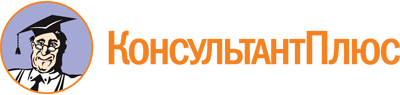 Постановление Правительства Москвы от 23.11.2021 N 1820-ПП
(ред. от 18.04.2023)
"О предоставлении финансовой поддержки организациям, обеспечивающим развитие экономического потенциала города Москвы"
(вместе с "Порядком предоставления финансовой поддержки субъектам деятельности в сфере промышленности в городе Москве в целях компенсации части затрат на уплату процентов по кредитным договорам, заключенным в целях развития производственной деятельности на территории города Москвы", "Порядком предоставления финансовой поддержки организациям, реализующим отдельные инвестиционные проекты по строительству (реконструкции) объектов капитального строительства на территории города Москвы, в целях компенсации части затрат на уплату процентов по кредитным договорам", "Порядком предоставления финансовой поддержки организациям, осуществляющим деятельность в основных секторах экономики города Москвы, в целях компенсации части затрат на уплату процентов по кредитным договорам", "Порядком предоставления финансовой поддержки субъектам деятельности в сфере промышленности в городе Москве в целях компенсации части затрат на уплату лизинговых платежей по договорам финансовой аренды (лизинга), заключенным в целях развития производственной деятельности на территории города Москвы")Документ предоставлен КонсультантПлюс

www.consultant.ru

Дата сохранения: 29.05.2023
 Список изменяющих документов(в ред. постановлений Правительства Москвыот 21.03.2022 N 403-ПП, от 29.03.2022 N 480-ПП, от 25.04.2022 N 628-ПП,от 24.05.2022 N 882-ПП, от 27.07.2022 N 1622-ПП, от 21.02.2023 N 245-ПП,от 18.04.2023 N 689-ПП)Список изменяющих документов(в ред. постановлений Правительства Москвыот 21.03.2022 N 403-ПП, от 29.03.2022 N 480-ПП, от 25.04.2022 N 628-ПП,от 24.05.2022 N 882-ПП, от 27.07.2022 N 1622-ПП, от 21.02.2023 N 245-ПП,от 18.04.2023 N 689-ПП)Список изменяющих документов(в ред. постановления Правительства Москвы от 21.02.2023 N 245-ПП)N п/пНаименование критерия оценки субъекта промышленности на предоставление финансовой поддержкиЗначение оценки (балл)Удельный вес от общей оценки12341Доля выручки от производственного вида деятельности субъекта промышленности в общем объеме выручки за последний годовой отчетный период, по которому субъектом промышленности представлена отчетность в налоговый орган0,31.1Менее 20 процентов201.2От 20 процентов до 50 процентов501.3От 50 процентов до 70 процентов701.4От 70 процентов до 100 процентов1002Среднегодовая заработная плата на одного работника субъекта промышленности за последний годовой отчетный период, по которому субъектом промышленности представлена отчетность в налоговый орган0,32.1Менее 300 тыс. рублей02.2От 300 тыс. рублей до 600 тыс. рублей502.3От 600 тыс. рублей до 900 тыс. рублей702.4От 900 тыс. рублей и более; от 300 тыс. рублей и более - для субъектов промышленности, использующих труд инвалидов (не менее 20 процентов от среднесписочной численности работников в году подачи заявки на предоставление финансовой поддержки)1003Доля инвестиций в производственную деятельность от общего объема инвестиций за последний годовой отчетный период, по которому субъектом промышленности представлена отчетность в налоговый орган0,13.1Менее 5 процентов203.2От 5 процентов до 20 процентов503.3От 20 процентов до 50 процентов703.4От 50 процентов до 100 процентов1004Срок предоставления кредита0,14.1До одного года1004.2От одного года до трех лет (включительно)754.3Свыше трех лет505Итоговое значение оценки промышленного потенциалаот 0 до 1000,2N п/пНаименование критерия оценки субъекта промышленности на предоставление финансовой поддержкиЗначение оценки (балл)Удельный вес от общей оценки12341Доля инвестиций в производственную деятельность от общего объема инвестиций за последний годовой отчетный период, по которому субъектом промышленности представлена отчетность в налоговый орган0,51.1Менее 5 процентов201.2От 5 процентов до 20 процентов501.3От 20 процентов до 50 процентов701.4От 50 процентов до 100 процентов1002Срок предоставления кредита0,52.1До одного года1002.2От одного года до трех лет (включительно)752.3Свыше трех лет50Список изменяющих документов(введен постановлением Правительства Москвы от 29.03.2022 N 480-ПП;в ред. постановлений Правительства Москвыот 24.05.2022 N 882-ПП, от 21.02.2023 N 245-ПП, от 18.04.2023 N 689-ПП)Список изменяющих документов(введен постановлением Правительства Москвы от 25.04.2022 N 628-ПП;в ред. постановлений Правительства Москвыот 24.05.2022 N 882-ПП, от 21.02.2023 N 245-ПП, от 18.04.2023 N 689-ПП)Список изменяющих документов(введен постановлением Правительства Москвы от 18.04.2023 N 689-ПП)